METHODIST COLLEGE OF ENGINEERING & TECHNOLOGY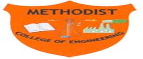      B.E III-I (V SEMISTER), 1st INTERNAL EXAMINATIONS, AUGUST 2018Branch: III ECE A&B			Subject: COA                                    Max Marks: 5     Date of Examination:  31/8/2018 	 Paper: Quiz                             Time: 11AM  to 11:10AM.                                 How many bits we need to specify an address, for a memory unit with 4096 words [        ]16     b) 4		c) 8                  d) 12OPCODE for Register Reference Instructons                                                             [        ]a)100      b) 110           c) 111             d) none3.  Size of the Decoder used in Control unit of a computer                                              [        ]         	 a)3x8m  b)4x16	c)Both a&b	d)5x324. Specify the type of Instruction when D7=0                                                                   [        ]	a)Memory Reference	 b)Register Reference	   c)Input /output    d)none5. Logic Gate used in Add and Substract Algorithm to compare Sign Bits                      [        ]	a ) OR	b) XOR  	c) AND		d)NAND6.________________is a group of bits that instruct computer to perform a specific operation.7. Data register holds____________________________.8. A computer that employs a Micro Programmed control unit will have two separate memories _____________________  and  _____________________.9. The Next Address Generator sometimes called  _______________________.10. _______ bits are used to represent Address in the Instruction code.  